Lesson 23 Practice ProblemsSelect all the identities:​​​​Is  an identity? Explain or show your reasoning.Mai is solving the rational equation  for . What move do you think Mai would make first to solve for ? Explain your reasoning.For -values of 0 and -2, . Does this mean the equation is an identity? Explain your reasoning.Clare finds an expression for  that gives the surface area in square inches of any cylindrical can with a specific fixed volume, in terms of its radius  in centimeters. This is the graph Clare gets if she allows  to take on any value between -1.2 and 3.What would be a more appropriate domain for Clare to use instead?What is the approximate minimum surface area for her can?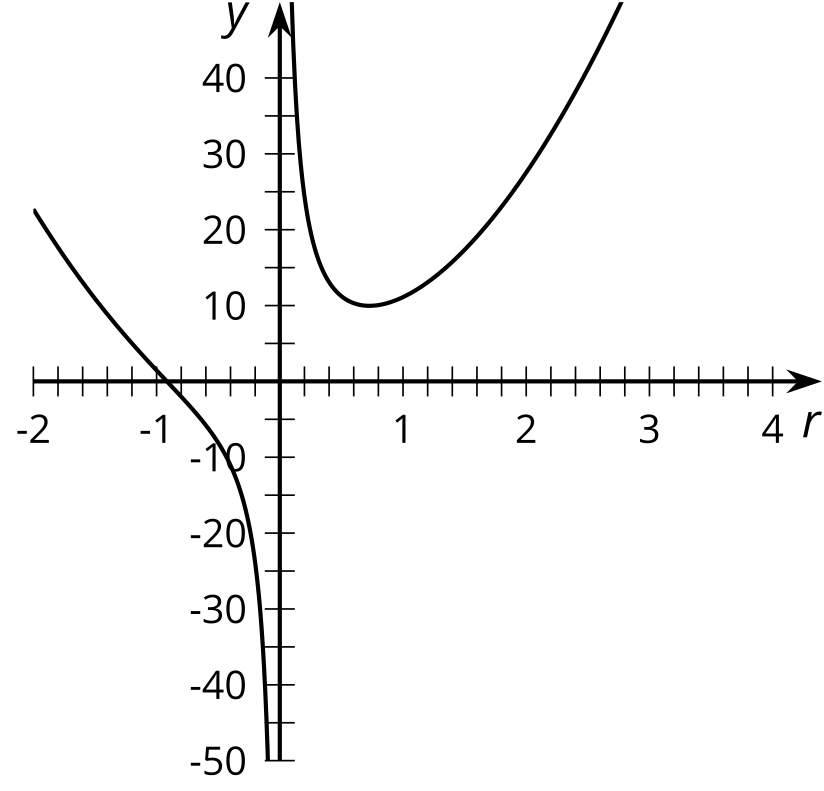 (From Unit 2, Lesson 16.)Which values of  make  true?(From Unit 2, Lesson 22.)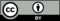 © CC BY 2019 by Illustrative Mathematics®